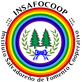 Señor Jefe del Registro Nacional de Asociaciones Cooperativas.INSAFOCOOPPresente.Yo __________________________________________________________ del domicilio de ______________profesión u oficio __________________de_______________años de edad con Documento Único de Identidad  N° _________________        extendido en _____________con fecha___________________,   en mi calidad de presidente(a) del Consejo de Administración de la ASOCIACION COOPERATIVA DE_________________________________________________________________DE RESPONSABILIDAD LIMITADASolicito a usted la revisión y la aprobación del Proyecto de Reforma de Estatutos que le remito.Agradezco de antemano su resolución. F____________________________Teléfono de la Cooperativa: __________________________________________________Dirección de la Cooperativa: _________________________________________________Correo Electrónico : _________________________________________________________REQUISITOS:Es indispensable que en el formulario se complete el campo de correo electrónicoEl documento deberá ser presentado en papel tamaño oficio frente y vuelto en letra Arial número 12 y a doble espacio. Tiempo máximo de realización del servicio 15 días hábiles